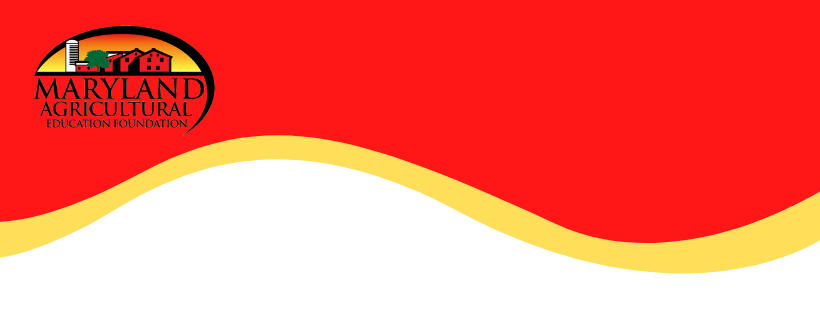 Engage: When people think about a career in agriculture, what do you think the most people envision? A farmer! While a farmer is a wonderful profession in the field of agriculture, there are many more opportunities to consider! Think about the skills or interest you have. Do you like to work with animals? Are you really good at math? Are you interested in computer science and technology? All of these skills and interests can be applied in a field of agriculture.This week, we are going to take a look at some organizations that have put together some amazing information on agricultural careers. We will also look at some programs in Maryland that offer training and degrees in these areas!But first, let’s do a little research into all of the career pathways available to you and hear from some people in the professions!Check out these video resources before you begin!https://www.youtube.com/watch?v=rXmyFcqhd2chttps://youtu.be/ZvdtHNe8zGwExplore:Use the following resources to learn more about careers in agriculture!https://agexplorer.com/Research Article 1www.mdfarmbureau.com/careers/Research Article 2www.agcareers.com/Research Article 3Explain:After your research, can you explain the following questions:According to the National FFA organizations, how many career pathways are available in the field of agriculture?List all of the skills and interests that you have in or out of school. Which pathways do your skills and interests align with?Name three careers in the plant systems that require knowledge in chemistry and biology.Find a Maryland College or University that offers a program in Animal Systems.